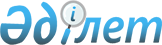 О внесении изменений и дополнения в приказ Министра финансов Республики Казахстан от 26 марта 2018 года № 404 "Об утверждении форм сведений о плательщиках платы за пользование водными ресурсами поверхностных источников и объектах обложения, их месте нахождения, выданных разрешениях на специальное водопользование, установленных лимитах водопользования, изменениях, внесенных в разрешения и лимиты водопользования, о результатах проверок по соблюдению водного законодательства Республики Казахстан, судебных решениях по обжалованию результатов проверок по соблюдению водного законодательства Республики Казахстан, о плательщиках платы за пользование животным миром и объектах обложения, о плательщиках платы за лесные пользования и объектах обложения, о плательщиках платы за лесные пользования при принятии решения об изъятии редких и находящихся под угрозой исчезновения видов растений из природной среды, их частей или дериватов и объектах обложения, о плательщиках платы за использование особо охраняемых природных территорий и объектах обложения"Приказ Заместителя Премьер-Министра - Министра финансов Республики Казахстан от 30 мая 2023 года № 567. Зарегистрирован в Министерстве юстиции Республики Казахстан 31 мая 2023 года № 32636
      Примечание ИЗПИ!Вводится в действие с 01.01.2024.
      ПРИКАЗЫВАЮ:
      1. Внести в приказ Министра финансов Республики Казахстан от 26 марта 2018 года № 404 "Об утверждении форм сведений о плательщиках платы за пользование водными ресурсами поверхностных источников и объектах обложения, их месте нахождения, выданных разрешениях на специальное водопользование, установленных лимитах водопользования, изменениях, внесенных в разрешения и лимиты водопользования, о результатах проверок по соблюдению водного законодательства Республики Казахстан, судебных решениях по обжалованию результатов проверок по соблюдению водного законодательства Республики Казахстан, о плательщиках платы за пользование животным миром и объектах обложения, о плательщиках платы за лесные пользования и объектах обложения, о плательщиках платы за лесные пользования при принятии решения об изъятии редких и находящихся под угрозой исчезновения видов растений из природной среды, их частей или дериватов и объектах обложения, о плательщиках платы за использование особо охраняемых природных территорий и объектах обложения" (зарегистрирован в Реестре государственной регистрации нормативных правовых актов Республики Казахстан под № 16707) следующие изменения и дополнения:
      заголовок приказа изложить в следующей редакции:
      "Об утверждении форм сведений о плательщиках платы за пользование водными ресурсами поверхностных источников и объектах обложения, их месте нахождения, выданных разрешениях на специальное водопользование, установленных лимитах водопользования, изменениях, внесенных в разрешения и лимиты водопользования, о результатах проверок по соблюдению водного законодательства Республики Казахстан, судебных решениях по обжалованию результатов проверок по соблюдению водного законодательства Республики Казахстан, о плательщиках платы за пользование животным миром и объектах обложения, о плательщиках платы за лесные пользования и объектах обложения, о плательщиках платы за лесные пользования при принятии решения об изъятии редких и находящихся под угрозой исчезновения видов растений из природной среды, их частей или дериватов и объектах обложения, о плательщиках платы за использование особо охраняемых природных территорий и объектах обложения, о плательщиках платы за пользование растительными ресурсами и объектах обложения";
      преамбулу изложить в следующей редакции:
      "В соответствии с пунктом 3 статьи 566, пунктом 4 статьи 580, пунктами 4, 4-1 и 5 статьи 584 и пунктом 3 статьи 589 Кодекса Республики Казахстан "О налогах и других обязательных платежах в бюджет" (Налоговый кодекс) ПРИКАЗЫВАЮ:";
      пункт 1 изложить в следующей редакции:
      "1. Утвердить:
      1) форму сведений о плательщиках платы за пользование водными ресурсами поверхностных источников и объектах обложения, их месте нахождения, выданных разрешениях на специальное водопользование, установленных лимитах водопользования, изменениях, внесенных в разрешения и лимиты водопользования, о результатах проверок по соблюдению водного законодательства Республики Казахстан, судебных решениях по обжалованию результатов проверок по соблюдению водного законодательства Республики Казахстан согласно приложению 1 к настоящему приказу;
      2) форму сведений о плательщиках платы за пользование животным миром и объектах обложения согласно приложению 2 к настоящему приказу;
      3) форму сведений о плательщиках платы за лесные пользования и объектах обложения согласно приложению 3 к настоящему приказу;
      4) форму сведений о плательщиках платы за лесные пользования при принятии решения об изъятии редких и находящихся под угрозой исчезновения видов растений из природной среды, их частей или дериватов и объектах обложения согласно приложению 4 к настоящему приказу;
      5) форму сведений о плательщиках платы за использование особо охраняемых природных территорий и объектах обложения согласно приложению 5 к настоящему приказу;
      6) форму сведений о плательщиках платы за пользование растительными ресурсами и объектах обложения согласно приложению 6 к настоящему приказу.";
      дополнить приложением 6 согласно приложению к настоящему приказу.
      2. Комитету государственных доходов Министерства финансов Республики Казахстан в установленном законодательством Республики Казахстан порядке обеспечить:
      1) государственную регистрацию настоящего приказа в Министерстве юстиции Республики Казахстан;
      2) размещение настоящего приказа на интернет-ресурсе Министерства финансов Республики Казахстан;
      3) в течение десяти рабочих дней после государственной регистрации настоящего приказа в Министерстве юстиции Республики Казахстан представление в Департамент юридической службы Министерства финансов Республики Казахстан сведений об исполнении мероприятий, предусмотренных подпунктами 1) и 2) настоящего пункта.
      3. Настоящий приказ вводится в действие с 1 января 2024 года и подлежит официальному опубликованию.
       "СОГЛАСОВАН""Министерство экологии и природных ресурсов Республики Казахстан" Сведения о плательщиках платы за пользование растительными ресурсами и объектах обложения
      Отчетный период 20___ год __ квартал
      Индекс: __________
      Периодичность: квартальная
      Круг лиц, представляющих информацию: местные исполнительные органы
      Куда представляется: в территориальные органы государственных доходов
      Срок представления: ежеквартально, не позднее 15 числа второго месяца, следующего за отчетным кварталом
      продолжение таблицы
      ___________________________________________________________________________
      (Фамилия, имя, отчество (при его наличии) руководителя (подпись, МП)
      уполномоченного государственного органа в области охраны, защиты,
      восстановления и использования растительного мира или лица его замещающего)
      _______________________________________________________________________
      (Фамилия, имя, отчество (при его наличии) должностного лица, (подпись)
      ответственного за составление сведений)
      Дата составления "___" ___________________ 20___ год
					© 2012. РГП на ПХВ «Институт законодательства и правовой информации Республики Казахстан» Министерства юстиции Республики Казахстан
				
      Заместитель Премьер-Министра - Министр финансовРеспублики Казахстан 

Е. Жамаубаев
Приложение к приказу
Заместитель Премьер-
Министра - Министр финансов
Республики Казахстан
от 30 мая 2023 года № 567Приложение 6
к приказу Министра финансов
Республики Казахстан
от 26 марта 2018 года № 404форма
№
Наименование (фамилия, имя, отчество (при его наличии) пользователя растительными ресурсам, адрес
Бизнес-идентификационный номер/ индивидуальный идентификационный номер
Код по классификатору административно-территориальных объектов
Виды пользования растительным миром
Вид разрешительного документа
Вид нарушения
Номер, дата, уведомления в области охраны, защиты, и эксплуатации днища растений
Номер и дата протокола о нарушении
Разрешенный объем пользования растительным миром или фактический объем незаконного пользования, единица измерения (килограмм)
Став ка платы
1
2
3
4
5
6
7
8
9
10
11
ИТОГО:
Предъявленная сумма потерь
Предъявленная сумма потерь
Передано материалов в суд
Передано материалов в суд
Сумма, подлежащая внесению в бюджет (графа 12 х графа 13)
Из них:
Из них:
Из них:
Из них:
дата
сумма
дата
сумма
Сумма, подлежащая внесению в бюджет (графа 12 х графа 13)
внесено наличными деньгами
внесено наличными деньгами
внесено через банковские учреждения
внесено через банковские учреждения
дата
сумма
дата
сумма
Сумма, подлежащая внесению в бюджет (графа 12 х графа 13)
сумма, тенге
№ и дата платежного документа
сумма, тенге
№ и дата платежного документа
12
13
14
15
16
17
18
19
20